Wskaż dwie takie same biedronki.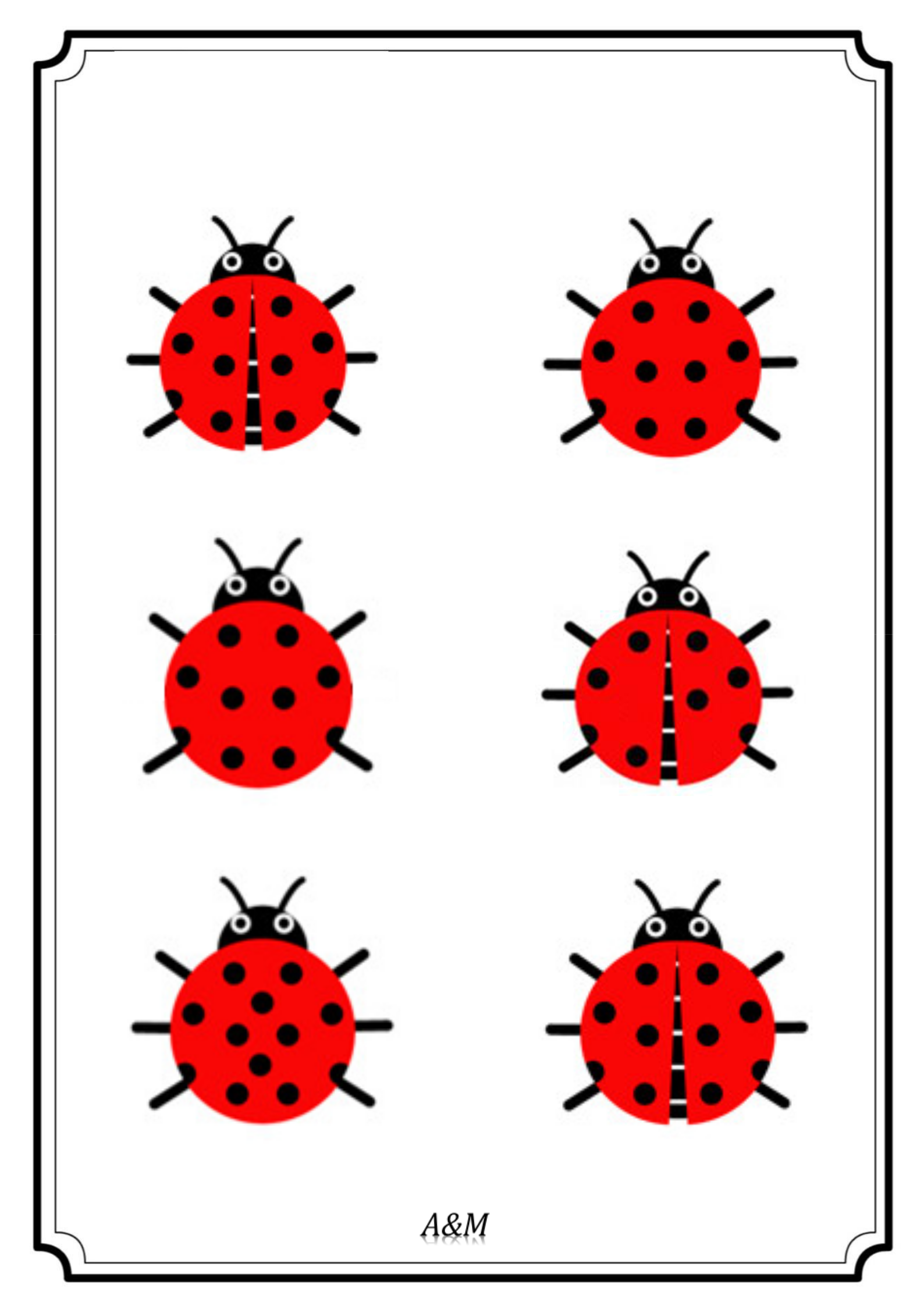  Dopasuj cienie  do obrazków .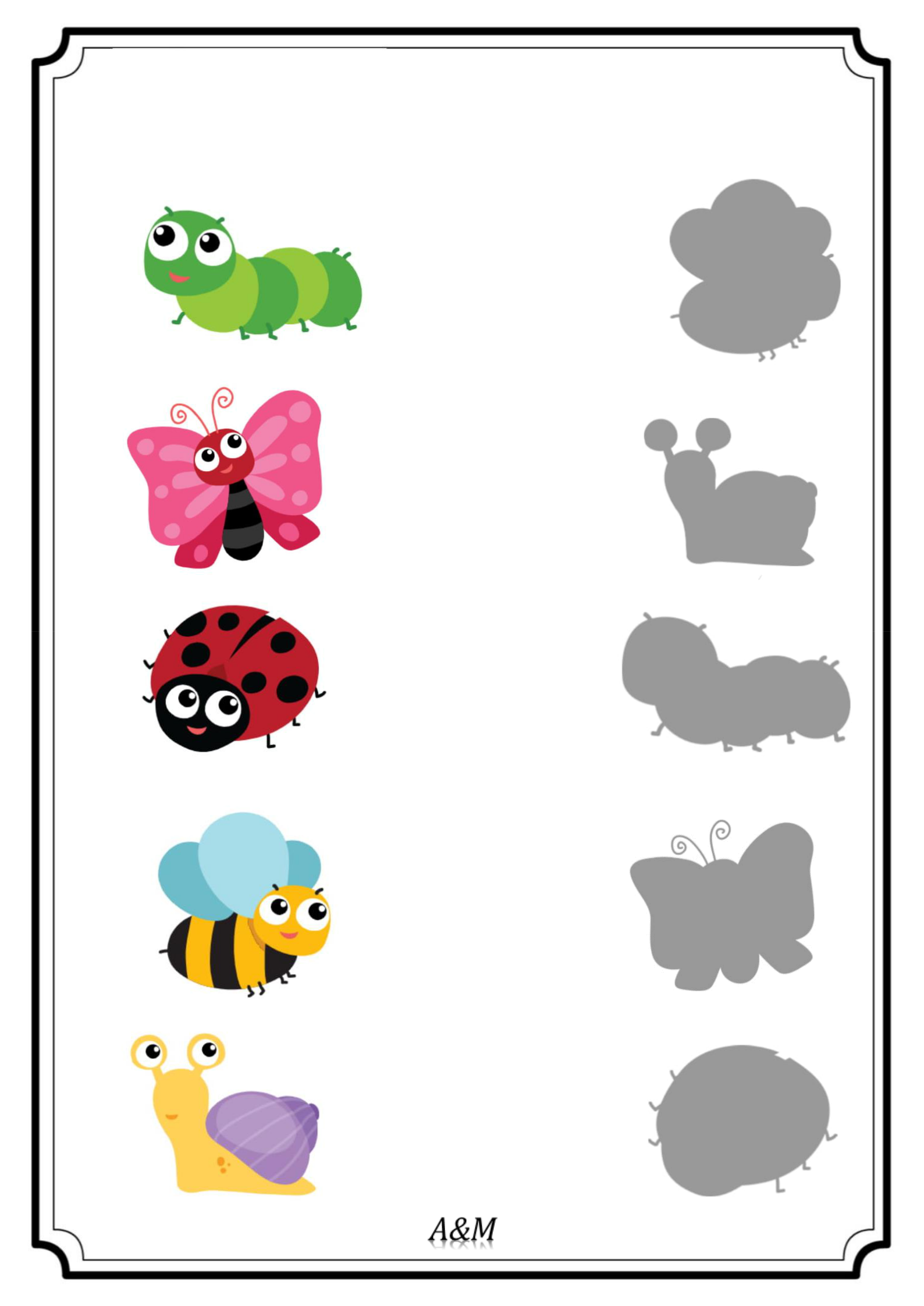 